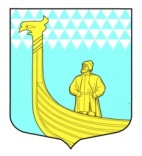 СОВЕТ ДЕПУТАТОВмуниципального образования Вындиноостровское сельское поселение Волховского муниципального района Ленинградской области(третьего созыва)Проект  РЕШЕНИЕ«   »    ноября  2014 года                                                                          №__О принятии  проекта решения  о внесении изменений и дополнений в   Устав муниципального образования Вындиноостровское сельское поселение Волховского муниципального района Ленинградской областиВ соответствии  с федеральным законом от 06.10.2003 года № 131-ФЗ «Об общих принципах организации местного самоуправления в Российской Федерации», с целью наделения Волховского городского прокурора правотворческой деятельностью совет депутатов муниципального образования Вындиноостровское сельское поселение решил:1. Принять проект решения о внесении изменений в Устав муниципального образования Вындиноостровское сельское поселение Волховского муниципального района Ленинградской области принятый Решением Совета депутатов муниципального образования Вындиноостровское сельское поселение Волховского муниципального района Ленинградской области №15 от 13 марта 2009 года (с изменениями внесенными Решениями Совета депутатов МО Вындиноостровское сельское поселение Волховского муниципального района Ленинградской области от 24 июня 2010 г. №32 ,  от 25 июля 2011 г. №49, (приложение № 1).2.  Утвердить состав рабочей группы по работе с предложениями, замечаниями и дополнениями граждан и организаций по внесению изменений и дополнений в Устав муниципального образования Вындиноостровское сельское поселение Волховского муниципального района Ленинградской области, приложение № 2.3.  Установить, что предложения, замечания и дополнения граждан и организаций по внесению изменений и дополнений в Устав муниципального района Ленинградской области направляются до 27  ноября 2014 года в  администрацию МО Вындиноостровское сельское поселение по адресу: Ленинградская область, Волховский район, д. Вындин Остров, ул.Школьная д. 1-а , по рабочим дням  с 10 =00 часов  до 16=00 часов (перерыв с 13=00 до 14=00 часов), телефон для справок 8(813) 63 37-641.4. Назначить публичные слушания по внесению изменений и дополнений в Устав муниципального образования Вындиноостровское сельское поселение Волховского муниципального района Ленинградской области на 1 декабря 2014 года в 16-00 часов по адресу: Ленинградская область, Волховский район, д.Вындин Остров, ул. Школьная, д.1-а.5.  Данное решение подлежит обязательному опубликованию   в газете «Волховские Огни» и  вступает в силу на следующий день с даты его официального опубликования.6. Контроль, за исполнением данного решения  оставляю за собой.Глава муниципального образования«Вындиноостровское сельское поселение»                                   А.СенюшкинПриложение 1 к решению совета депутатов от «_____» ноября 2014 года № ____ИЗМЕНЕНИЯ И ДОПОЛНЕНИЯ В УСТАВ
МУНИЦИПАЛЬНОГО ОБРАЗОВАНИЯ
ВЫНДИНООСТРОВСКОЕ СЕЛЬСКОЕ ПОСЕЛЕНИЕВОЛХОВСКОГО МУНИЦИПАЛЬНОГО РАЙОНА 
ЛЕНИНГРАДСКОЙ ОБЛАСТИ В статье 58 Устава пункт 3  изложить в следующей редакции: «3.  Право нормотворческой инициативы в Совете депутатов муниципального образования Вындиноостровское сельское поселение Волховского муниципального района Ленинградской области принадлежит депутатом совета депутатов муниципального образования Вындиноостровское сельское поселение Волховского муниципального района Ленинградской области,  главе муниципального образования  Вындиноостровское сельское поселение Волховского муниципального района Ленинградской области, главе администрации  муниципального образования Вындиноостровское сельское поселение Волховского муниципального района Ленинградской области, Волховскому городскому прокурору, органам территориального общественного самоуправления, инициативным группам граждан, контрольно-счетной группе муниципального образования Вындиноостровское сельское поселение Волховского муниципального района Ленинградской области,  избирательной комиссии  муниципального образования Вындиноостровское сельское поселение Волховского муниципального района Ленинградской области».Приложение 2 к решению совета депутатов от «_____» ноября 2014 года № ____Состав рабочей группы
По работе с предложениями, замечаниями и дополнениями граждан и организаций по внесению изменений и дополнений в Устав муниципального образования Вындиноостровкое сельское поселение муниципального района Ленинградской областиСенюшкин А.А– глава муниципального образования Вындиноостровское сельское поселение;Тимофеева М.глава администрации МО Вындиноостровское сельское поселение;Черемхина Е.В – ведущий специалист администрации МО Вындиноостровское сельское поселение ;Члены комиссии:Налетов И.А -депутат совета депутатов МО Вындиноостровское сельское поселение;Борунова Алефтина Ромуальдовна -   депутат совета депутатов МО Вындиноостровское сельское поселение;           Коршак Валентин Михайлович- депутат совета депутатов МО Вындиноостровское сельское поселение;Ялгина Людмила Михайловна- представиль общественности;